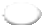 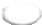 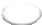 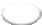 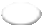 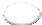 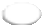 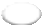 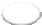 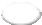 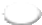 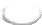 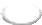 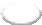 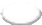 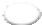 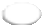 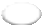 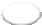 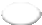 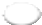 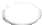 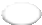 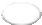 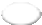 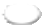 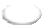 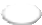 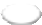 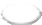 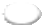 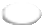 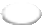 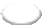 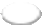 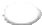 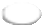 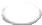 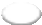 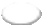 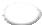 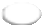 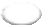 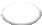 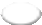 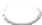 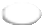 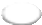 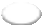 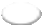 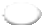 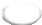 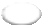 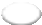 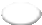 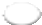 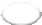 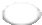 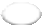 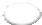 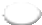 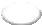 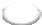 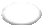 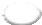 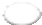 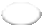 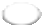 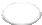 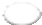 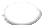 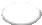 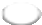 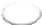 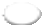 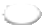 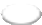 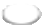 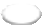 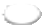 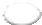 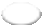 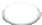 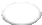 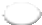 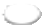 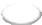 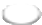 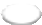 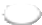 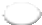 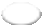 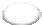 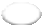 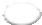 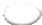 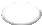 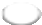 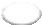 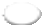 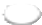 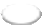 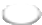 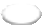 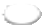 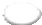 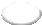 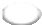 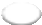 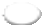 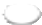 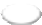 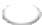 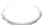 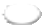 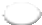 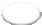 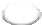 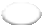 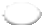 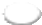 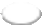 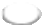 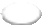 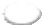 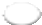 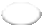 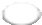 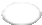 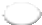 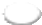 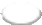 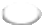 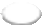 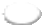 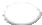 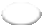 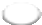 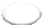 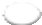 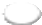 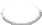 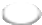 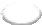 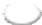 WT/COMTD/AFT/W/88/Add.4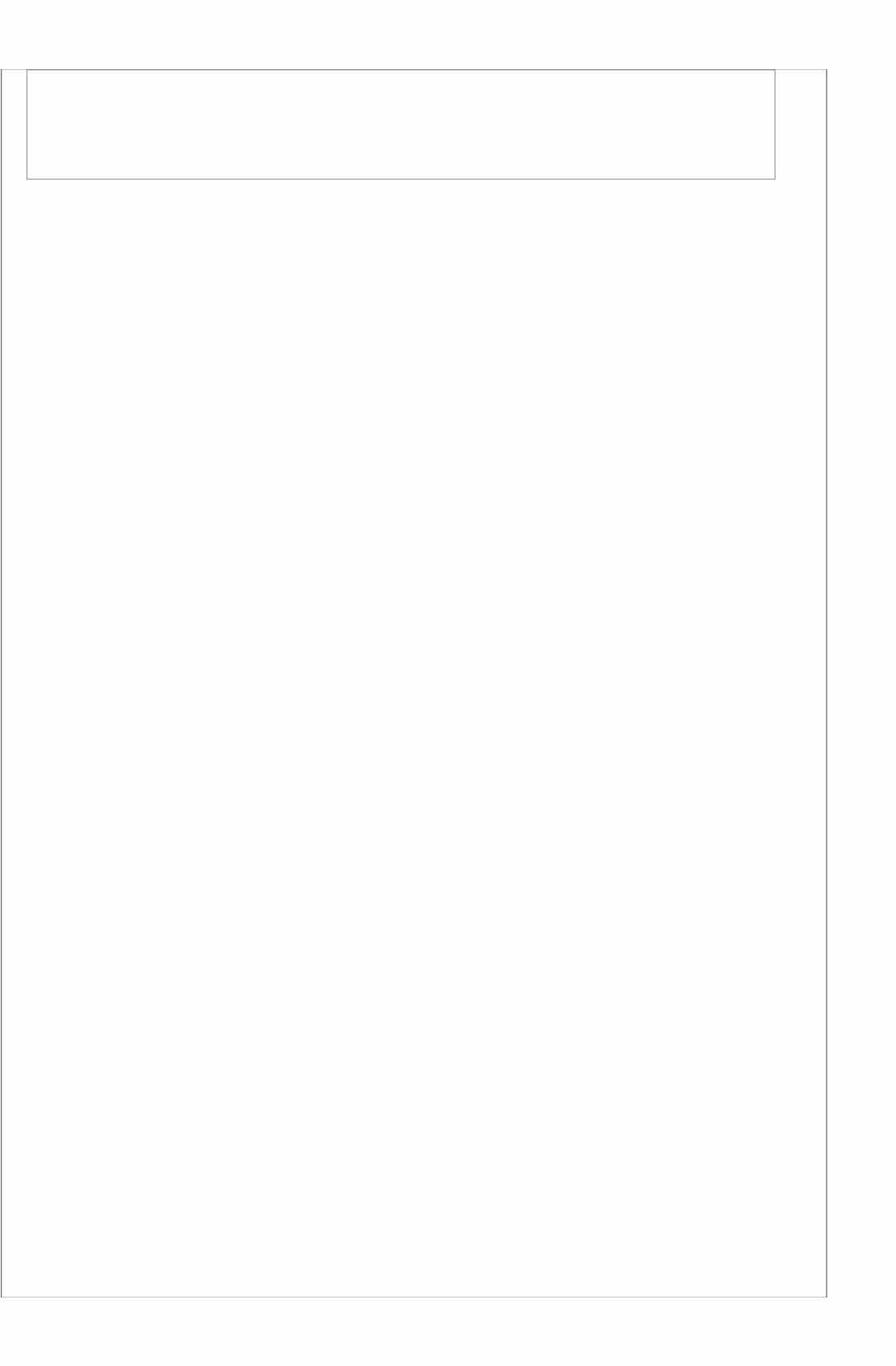 - 15 -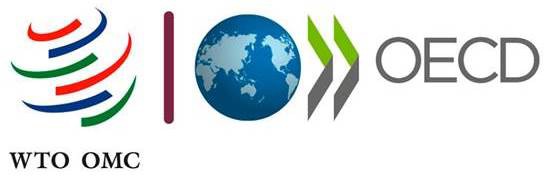 2022 Aid for Trade South - South QuestionnaireINTRODUCTIONEMPOWERING CONNECTED SUSTAINABLE TRADEBy responding to this questionnaire, you will:Contribute to policy coherence by providing information on how you are integrating trade issues into your South-South support strategies, policies or plans, and highlighting your Aid-for-Trade priorities, particularly in the context of the economic and trade recovery from the COVID‑19 pandemic;Shed light on the transition towards sustainable development, the trade dimension to that process, what role digital connectivity can play, and how Aid for Trade can support environmentally sustainable (i.e., green) growth; andHighlight on how Aid for Trade is contributing to women's economic empowerment.Responses to this questionnaire will be published at the http://www.aid4trade.org website and will be analysed in the next edition of the joint OECD-WTO Aid for Trade at a Glance report. The report will be discussed at the 2022 Global Review of Aid for Trade. The theme of the Review is "Empowering Connected Sustainable Trade".For any question or comment, you may write to us at aft.monitoring@wto.orgMore information on Aid for Trade and the monitoring and evaluation exercise is available at www.wto.org/aidfortrade2022 Aid for Trade South - South QuestionnaireINTRODUCTIONOVERVIEWThe South-South questionnaire is separated into three main sections that discuss:Changes to your South-South Aid‑for‑Trade priorities since 2019;South-South development policy(ies) for sustainable development; andSouth-South development policy(ies) for women's economic empowerment.The questions are phrased to allow comparisons with your answers to previous monitoring exercises. If you do not have a record of previous answers, you can access them online at http//www.aid4trade.org2022 Aid for Trade South - South QuestionnaireINTRODUCTIONGuidance notesQuestions in this survey will ask you to consult development or aid policy documents, including development strategies and sectoral development strategies, policies or plans.We request that answers reflect a "whole of government/organization" view. We encourage you to share the questionnaire with colleagues in other line ministries to arrive at a single coordinated view.If you wish to view the full questionnaire as a PDF file that can also be shared by email, please follow this link: http://www.wto.org/aftmonitoringWe encourage you to complete answers by using the additional information boxes, but these are optional.All responses received will be made publicly available.Responses will be analysed by the OECD and WTO in the publication series: "Aid for Trade at a Glance". Please submit the completed questionnaire before the deadline of 31 DECEMBER 2021.2022 Aid for Trade South - South QuestionnaireINTRODUCTIONHow to reply to this questionnaireThis questionnaire should be filled out electronically while connected to the Internet. Please note that once started, the questionnaire should be completed on the same device.It may not be possible to finish the questionnaire in one attempt. The questionnaire reply are automatically saved and can be completed in multiple sessions. Important to note is that you must reopen the questionnaire with the same device you started it on.To navigate through this questionnaire, click:Next: (to move to next page);Prev: (to move back to previous page);Exit: (data is saved when you exit, but only if you use the same computer or other device from which your initial submission was set); andSubmit questionnaire: (once completed and submitted, you will still be able to make changes but only if you are using the same computer or other device). For questions and/or to obtain a copy of your responses, email us at:aft.monitoring@wto.org indicating "Aid for Trade Monitoring Exercise" in the subject line of the message.2022 Aid for Trade South - South QuestionnaireABOUT YOU* 1. Respondent (South-South Partner)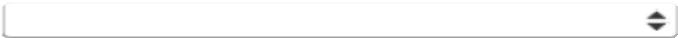 * 2. About youName Position MinistryEmail Address Phone Number2022 Aid for Trade South - South QuestionnaireSECTION 1: AID-FOR-TRADE PRIORITIESThe objective of the first section is to assess if, and why, your South-South Aid-for-Trade priorities have changed since 2019, particularly in the context of economic and trade recovery from the COVID-19 pandemic context. It examines the reasons why you may have changed your strategy or priorities, and how those changes were integrated (i.e., mainstreamed) in your Aid-for-Trade or development strategy, policy or plan and included in your dialogue with development partners.The WTO Task Force on Aid for Trade states that Aid for Trade is about assisting developing countries to increase exports of goods and services, to integrate into the multilateral trading system, and to benefit from liberalized trade and increased market access. Projects and programmes are considered as Aid for Trade if these activities have been identified as trade related development priorities in the recipient country's national development strategies.The Task Force agreed the following benchmarks for global monitoring of Aid for Trade:Trade policy and regulations, including: training of trade officials, analysis of proposals and positions and their impact, support for national stakeholders to articulate commercial interest and identify trade-offs, dispute issues, institutional and technical support to facilitate implementation of trade agreements and to adapt to and comply with rules and standards.Trade development, including: investment promotion, analysis and institutional support for trade in services, business support services and institutions, public private sector networking, e‑commerce, trade finance, trade promotion, market analysis, and development.Trade related infrastructure: transport and storage, energy, and telecommunications.Building productive capacity for goods and services.Trade related adjustment, including supporting developing countries to put in place accompanying measures that assist them to benefit from liberalized trade.Other trade related needs.2022 Aid for Trade South - South QuestionnaireSECTION 1: AID-FOR-TRADE PRIORITIES* 3. Does your South-South development strategy, policy or plan include trade priorities (i.e., Aid- for-Trade priorities)?   Yes    No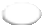 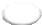   Unsure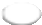 Additional information on the trade (or Aid-for-Trade priorities) included in your South-South development strategy, policy or plan (or other trade-related policy document).2022 Aid for Trade South - South QuestionnaireSECTION 1: AID-FOR-TRADE PRIORITIES<This page was left intentionally blank>4. If yes, please highlight what these Aid-for-Trade priorities are:Below are listed the most common priority areas grouped according to broad Aid-for-Trade categories. Please rank the top priority areas among the ones listed below (1 being the most important).1	2	3	4	5Adjustment costsBuilding productive capacity	                                                                                                                                                                                      Connecting to value chains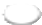 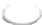 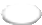 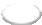 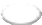 E-commerce	                                  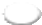 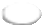 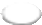 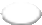 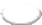 Environmentally sustainable (or green) growth, including circular economyExport diversification	                                                                                                                                                                                                       Impacts of COVID-19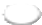 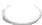 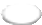 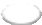 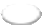 Industrialization	                                                                                                                                                                               International competitiveness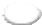 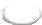 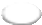 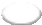 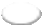 MSMEs growth and development	                                                                                                                                                        Network and/or transport infrastructure of a cross border nature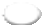 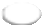 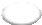 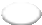 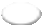 Network infrastructure (power, water, telecommunications, etc.)	                                                                                                     Regional integration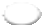 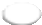 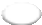 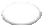 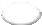 Services development	                                   Trade facilitation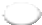 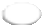 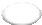 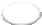 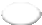 Trade policy analysis, negotiations and implementation	                                   Transport infrastructure (airport, roads, rail, port, etc.)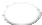 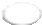 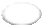 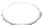 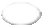 Women's economic empowerment (please specify in the box below:rural women, women-owned businesses, women-led businesses,	                                                                                                     female workers, etc.)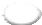 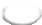 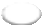 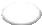 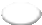 WTO accessionYouth economic empowerment	                                                                                                                                                                                          Other priority (please specify):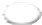 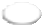 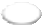 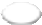 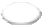 Additional information and weblink(s) to the relevant strategy(ies), polic(ies) or plan(s) in which your Aid- for-Trade priorities are included.2022 Aid for Trade South - South QuestionnaireSECTION 1: AID-FOR-TRADE PRIORITIES* 5. Have your Aid-for-Trade priorities changed since 2019?   Yes    No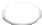 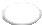    Unsure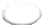 Additional information: please specify which of the priorities you selected are new and provide further information. (Please provide weblinks as applicable).2022 Aid for Trade South - South QuestionnaireSECTION 1: AID-FOR-TRADE PRIORITIES6. If yes, please identify the top drivers of change in your Aid-for-Trade priorities from the list below:(Please select no more than 5 options from the areas listed below).1	2	3	4	52030 Sustainable Development GoalsChange of governmentContinental or regional policy instruments (e.g., AfCFTA)E-commerce development (and digital transformation)Economic diversificationEnvironmental sustainability (orgreen) growth,	                                                                                                                                           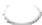 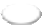 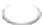 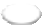 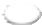 including circular economyExpansion of developing countries' services sectors and/or trade in servicesExternal factors (e.g changes in key trading partners policies)1	2	3	4	5Economic and trade impact of COVID-19 pandemicIndustrialization objectivesDigital or ICT-related strategyMSMEs growth anddevelopment	                                                                                                                                                                                                                                                                                objectives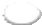 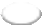 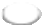 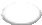 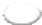 Natural or other type of disasterNew investmentstrategy, policy or	                                                                                                                                                                                                                                                                                                              plan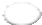 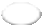 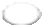 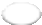 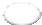 New Aid-for-trade or development strategy, policy or planNew regional development or integration strategy, policy or planNew trade capacity needsPoverty reduction objectivesRegional Trade Agreements (e.g. CFTA)Trade FacilitationAgreement	                                                                                                                                                                                                                                                                          Implementation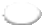 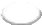 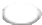 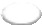 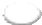 Women's economic empowerment objectivesYouth economicempowerment	                                                                                                                                                                                                                                                                                                         objectives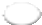 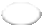 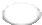 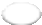 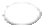 Other (please specify)Additional information on the top 5 drivers of change in your Aid-for-Trade priorities since 2019, including in relation to the impacts of the COVID-19 pandemic on your economy.2022 Aid for Trade South - South QuestionnaireSECTION 1 : AID-FOR-TRADE PRIORITIESHas Aid for Trade become a more or less important part of your South-south development policy since 2019?   More Less Same Unsure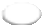 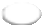 Additional information on the reasons why Aid for Trade may have become more, less, or remained equally important than in the past.Have these changes been reflected in your dialogue with South-South partners?   Yes    No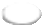 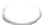   Unsure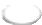 Additional information on how changes in your Aid-for-Trade priorities may have been reflected in your dialogue with development partners.2022 Aid for Trade South - South QuestionnaireSECTION 1 : AID-FOR-TRADE PRIORITIES* 9. Do you have a South-South cooperation strategy, policy or plan for economic recovery post COVID-19 pandemic?   Yes   No UnsureAdditional information on your South-South cooperation strategy, policy or plan for economic recovery post COVID-19 pandemic. (Please provide weblinks as applicable).2022 Aid for Trade South - South QuestionnaireSECTION 1 : AID-FOR-TRADE PRIORITIES10. If yes, please indicate whether your strategy, policy or plan for economic recovery from the COVID-19 pandemic addresses any of the following areas:(You may tick more than one box).Agricultural sector, food production and supply chain supportBuilding productive capacityDigital connectivity and transformationE-commerceEnvironmentally sustainable (or green) growth, including circular economyIndustrial sector supportJob creation MSME supportPoverty reduction objectivesPreparedness, recovery and resilienceServices sector support (e.g.,tourism)Trade in health products (PPE, vaccines, etc.)Trade facilitationTrade financeTrade policy modernization and upgradingWomen's economic empowerment and gender equalityYouth economic empowermentOther (please specify)Additional information on your strategy, policy or plan for economic recovery post COVID-19 pandemic.2022 Aid for Trade South - South QuestionnaireSECTION 1: AID-FOR-TRADE PRIORITIES11. Please provide names, titles, references or weblinks to policy document relevant to your South- South Aid-for-Trade activities and action.2022 Aid for Trade South - South QuestionnaireSECTION 2: SUSTAINABLE DEVELOPMENT AND TRADEThis second section aims to assess how sustainable development approaches are being programmed into trade and development policies – and how Aid for Trade is supporting that process.The section examines the opportunities and challenges presented by the transition to sustainable development and trade. The questions posed in this section seek to harvest insights on development policy frameworks and perceptions about the economic and trade dimension of the move to sustainable development. Section two focuses on the environmental dimension of sustainable development.One particular issue highlighted is the interface between sustainable development and economic/export diversification. Economic diversification (by extension export diversification) and supply side capacity enhancement are core rationales for the Aid for Trade initiative. Questions in section 2 also examine to the role that Aid for Trade can play in supporting developing countries' efforts to achieve their sustainable trade objectives and further progress towards the 2030 Agenda for Sustainable Development.More information on the interaction between the environmental dimension of sustainable development and trade is presented in the Joint Communication by the WTO and OECD Secretariat titled "Sustainable, Trade, Circular Economy and Aid for Trade – An Issues Paper for the 2020-2022 Monitoring and Evaluation Exercise". Click here to view document.Another dimension explored is the interface between digital connectivity and sustainable development. The data generated by a growing array of digital devices can play a powerful role in informing policy making and the transition to sustainable development. In many developing countries though the digital divide means that this data is not collected, let alone analysed or used to inform policy making. In this context, this section asks respondents to provide information on the role that digital connectivity plays in their national sustainable development plans and what more could be done to support that process.2022 Aid for Trade South - South QuestionnaireSECTION 2: SUSTAINABLE DEVELOPMENT AND TRADE* 12. Is the environmental dimension of sustainable development reflected in your South-South development policy document(s), plan(s) or strategy(ies)?   Yes    No  UnsureAdditional information on how sustainable development is reflected in your South-South development policy document(s), plan(s)or strategy(ies). (Please provide weblinks as applicable).2022 Aid for Trade South - South QuestionnaireSECTION 2: SUSTAINABLE DEVELOPMENT AND TRADE13. If yes, please indicate in which of your strategy(ies), policy(ies) or plan(s) sustainable development is reflected.(You may tick more than one box).Aid-for-trade or South-South development strategy, policy or planTrade development strategy, policy or planEnvironmentally sustainable economy strategy (or green growth), policy or planEnvironmentally sustainable growth strategy, policy or plan   Export development strategy, policy or plan Sustainable trade strategy, policy or plan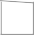 Strategy, policy or plan for circular economy/sustainable consumption and production patternsStrategy, policy or plan for COVID-19 recoveryOther (please specify)Additional information on the strategy(ies), policy(ies) or plan(s) in which sustainable development is reflected.2022 Aid for Trade South - South QuestionnaireSECTION 2: SUSTAINABLE DEVELOPMENT AND TRADE14. Does your South-South development strategy, policy or plan explicitly target any of the following environment-specific goals?(You may tick more than one box).Affordable and Clean Energy on clean and renewable energies (SDG 7)Sustainable Production and Consumption (SD G 12)Climate Action (SD G 13)Life Below Water (SD G 14)Life on Land (SDG15)Other (please specify)Additional information on the environment-specific goals and approaches such as financing, technology transfer (including sharing of know-how), promotion of value chain integration targeted by your South-South development strategy, policy or plan.2022 Aid for Trade South - South QuestionnaireSECTION 2: SUSTAINABLE DEVELOPMENT AND TRADE* 15. Does your South-South sustainable development strategy, policy, or plan include trade objectives?   Yes   No  UnsureAdditional information on the trade objectives found in your development strategy policy, or plan that includes sustainable development. (Please provide weblinks as applicable).2022 Aid for Trade South - South QuestionnaireSECTION 2: SUSTAINABLE DEVELOPMENT AND TRADE16. If yes, do the trade objectives address the environmental dimension of sustainable development?   Yes   No   UnsureAdditional information on how the environmental dimension of sustainable development is reflected in your policy document(s), plan(s)or strategy(ies). (Please provide weblinks as applicable).2022 Aid for Trade South - South QuestionnaireSECTION 2: SUSTAINABLE DEVELOPMENT AND TRADE17. As a provider of South-South assistance, do you have coordination or dialogues with other developing countries' national committees, ministries of trade and agencies on sustainable development?   Yes No Unsure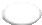 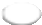 Additional information on the coordination or dialogue held with other developing countries' national committees, ministries of trade and agencies on sustainable development.2022 Aid for Trade South - South QuestionnaireSECTION 2: SUSTAINABLE DEVELOPMENT AND TRADE18. If yes, do these national committees, ministries of trade or agencies address the environmental dimension of sustainable development?   Yes No UnsureAdditional information on how the national committees, ministries of trade or agencies address the environmental dimension of sustainable development.2022 Aid for Trade South - South QuestionnaireSECTION 2: SUSTAINABLE DEVELOPMENT AND TRADE19. Please identify the economic sector(s) that would gain the most in terms of economic and export diversification as a result of the move to sustainable development?(You may tick more than 1 box).Agriculture Fisheries Forestry Mining Industry ServicesOther (please specify)Additional information on the economic sector(s) that would gain the most in terms of economic and export diversification as a result of the move to sustainable development.2022 Aid for Trade South - South QuestionnaireSECTION 2: SUSTAINABLE DEVELOPMENT AND TRADE20. Please identify the economic sectors that may face the biggest challenge from the move to sustainable development.Agriculture Fisheries Forestry Mining Industry ServicesOther (please specify)Additional information on the economic sectors that may face the biggest challenge from the move to sustainable development.2022 Aid for Trade South - South QuestionnaireSECTION 2: SUSTAINABLE DEVELOPMENT AND TRADE21. In your view, what challenges constitute the main obstacles to the transition towards sustainable development?(You may tick more than 1 box).Access to financeBusiness climateDependence on a narrow basket of goods and servicesDeveloping countries' political challenges (e.g., security and stability)Economic impact of the COVID-19 pandemicExisting energy and power generation infrastructureGender inequalityHigh concentration of economic activity in the informal sectorHigh trade costsLack of technology transfer (including sharing of know-how)Lack of technology and innovation enabling environmentLack of data to support decision-makingLack of human resource capabilityLack of political willLimited agricultural processing capacity Limited economic and export diversificationLow productivity of agricultural sectorLow productive capacity in manufacturingSlow, expensive or insufficient digital connectivitySocial pressures (poverty, population growth)Other (please specify)Additional information on the challenges most likely to constitute obstacles towards sustainable trade, sustainable consumption and production patterns (i.e., circular economy). (Please provide examples as applicable).2022 Aid for Trade South - South QuestionnaireSECTION 2: SUSTAINABLE DEVELOPMENT AND TRADE22. Please highlight the main challenges that Aid for Trade should address to support a transition to sustainable development?(You may tick more than 1 box).Access to financeBusiness climateDependence on a narrow basket of goods and servicesDeveloping countries' political challenges (e.g., security and stability)Economic impact of the COVID-19 pandemicExisting energy and power generation infrastructureGender inequalityHigh concentration of economic activity in the informal sectorHigh trade costsLack of technology transfer (including sharing of know-how)Lack of technology and innovation enabling environmentLack of data to support decision-makingLack of human resource capabilityLack of political willLimited agricultural processing capacity Limited economic and export diversificationLow productivity of agricultural sector Low productive capacity in manufacturingSlow, expensive or insufficient digital connectivitySocial pressures (poverty, population growth)Other (please specify)Additional information on the main challenges that Aid for Trade should address to support a transition to sustainable development. (Please provide examples as applicable).2022 Aid for Trade South - South QuestionnaireSECTION 2: SUSTAINABLE DEVELOPMENT AND TRADE* 23. Does your South-South development strategy include a circular economy strategy, policy, plan?   Yes   No   UnsureAdditional information on your circular economy strategy, policy, plan. (Please provide weblinks as applicable).2022 Aid for Trade South - South QuestionnaireSECTION 2: SUSTAINABLE DEVELOPMENT AND TRADE24. If yes, which economic sectors does the circular economy strategy, policy, or plan cover?Agriculture Fisheries Forestry Mining Industry ServicesOther (please specify)Additional information on the economic sectors covered by the circular economy strategy, policy, or plan. (Please provide weblinks as applicable).2022 Aid for Trade South - South QuestionnaireSECTION 2: SUSTAINABLE DEVELOPMENT AND TRADE25. If yes, does the circular economy strategy, policy, plan include trade objectives?   Yes   No   Unsure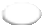 Additional information on the trade objectives included in the circular economy strategy policy, or plan. (Please provide weblinks as applicable).2022 Aid for Trade South - South QuestionnaireSECTION 2: SUSTAINABLE DEVELOPMENT AND TRADE26. Is digital connectivity reflected as a priority in your South-South sustainable development strategy, policy or plan?   Yes   No   UnsureAdditional information on how digital connectivity is reflected in your South-South sustainable development strategy, policy or plan.2022 Aid for Trade South - South QuestionnaireSECTION 2: SUSTAINABLE DEVELOPMENT AND TRADE* 27. Do you have an Aid-for-Trade strategy, policy or plan for digital connectivity (including digital economy, e-commerce, etc.)?   Yes   No   UnsureAdditional information on your Aid-for-Trade policy documents for digital connectivity. (Please include weblinks of the source used).2022 Aid for Trade South - South QuestionnaireSECTION 2: SUSTAINABLE DEVELOPMENT AND TRADE28. In which sectors could digital connectivity best support the transition to sustainable development?Agriculture Fisheries Forestry Mining Industry ServicesOther (please specify)Additional information on the sector(s) in which digital connectivity can best support a transition to sustainable trade and the circular economy. (Please include weblinks of the source used).2022 Aid for Trade South - South QuestionnaireSECTION 2: SUSTAINABLE DEVELOPMENT AND TRADE<This page was left intentionally blank>29. Please identify issues where digital connectivity would offer most promise in the move to sustainable development?(You may tick more than one box).Digital contents E-civil serviceE-commerceE- governmentE-healthcare E-learningE-logisticsHome energy management systemsInnovation and technology for gender equalityReal-time navigation Smart energy gridsSmart motorsSmart workTelepresenceTransport information systemsOther (please specify)Additional information on the issues where digital connectivity that would offer most promise in the move to sustainable development.2022 Aid for Trade South - South QuestionnaireSECTION 2: SUSTAINABLE DEVELOPMENT AND TRADE30. Is there an existing South-South or triangular Aid-for-trade project for digital connectivity towards sustainable development and/or environmentally sustainable growth (or circular economy) that you want to showcase as an example of best practice?   Yes No UnsureAdditional information on the South-South or triangular projects for digital connectivity towards sustainable development, environmentally sustainable growth or circular economy that you want to showcase as an example of best practice. (Please provide weblinks as applicable).2022 Aid for Trade South - South QuestionnaireSECTION 2: SUSTAINABLE DEVELOPMENT AND TRADE31. Do you agree that the COVID-19 pandemic has acted as an accelerator for the move to digital economy?   Yes    No   UnsureAdditional information on the impact of the pandemic on the uptake of the digital economy.2022 Aid for Trade South - South QuestionnaireSECTION 2: SUSTAINABLE DEVELOPMENT AND TRADE<This page was left intentionally blank>32. In which areas has the COVID-19 pandemic exposed shortcomings in digital connectivity?(You may tick more than one box).Digital gender divideDigital payments issuesInadequate network infrastructure including broadband capacityInsufficient or uneven internet coverageLack of access to trade financeNational digital connectivity strategy needs to be developed/updatedNational e-commerce development strategy needs to be developed/updatedPoor access to internet servicesPoor digital skills and IT literacyRules relating to e-commerce need updatingSlow, expensive or unreliable internet servicesTrade facilitation and logistics issuesOther (please specify)Additional information on the areas in which the COVID-19 pandemic has exposed shortcomings in relation to digital connectivity. (Please provide weblinks as applicable).2022 Aid for Trade South - South QuestionnaireSECTION 2: SUSTAINABLE DEVELOPMENT AND TRADE33. Looking ahead, in which sectors do you think future Aid-for-Trade support should focus so as to support sustainable development objectives?(You may tick more than 1 box).Agriculture Fisheries Forestry Mining Industry ServicesOther (please specify)Additional information on the sectors in which you think future Aid-for-Trade support should focus so as to support sustainable development objectives.2022 Aid for Trade South - South QuestionnaireSECTION 2: SUSTAINABLE DEVELOPMENT AND TRADELooking ahead, in which categories of Aid for Trade do you think support should be focused so as to advance the environmental dimension of sustainable development?(You may tick more than 1 box).Trade policy and regulations (Including training of trade officials, analysis of proposals and positions and their impact, support for national stakeholders to articulate commercial interest and identify trade-offs, dispute issues, institutional and technical support to facilitate implementation of trade agreements and to adapt to and comply with rules and standards)Trade policy and administrative managementTrade facilitationRegional trade agreements (RTAs)Multilateral trade negotiationsTrade education/trainingTrade development (Including investment promotion, analysis and institutional support for trade in services, business support services and institutions, public-private sector networking, e-commerce, trade finance, trade promotion, market analysis and development)Trade-related infrastructure (Including physical infrastructure)Transport and storage infrastructureCommunications infrastructureEnergy supply and generation infrastructureBuilding productive capacityAgricultureBanking and financial servicesBuilding productive capacity Business and other servicesFisheries Forestry IndustryMineral resources and miningTravel and tourismTrade related adjustment (Including supporting developing countries to put in place accompanying measures that assist them to benefit from liberalized trade)Other trade related needsUnsureAdditional information on the categories of Aid-for-Trade in which you think support should be focused so as to advance sustainable development.2022 Aid for Trade South - South QuestionnaireSECTION 2: SUSTAINABLE DEVELOPMENT AND TRADE35. To which partner(s) do you provide South-South cooperation financing for the environmental dimension of sustainable development?(You may tick more than 1 box).Afghanistan	Guatemala	PanamaGuinea	Papua New GuineaAlbaniaGuinea-Bissau	ParaguayAlgeriaGuyanaAngola	PeruHaitiAntigua and	PhilippinesBarbuda	HondurasRwandaArgentinaIndia	Saint HelenaArmenia	IndonesiaSaint Kitts andBangladesh	NevisIranSaint LuciaBelarus	IraqJamaica	Saint Vincent and theGrenadinesBelize	JordanBenin	Kazakhstan	SamoaBolivia, Plurinational	Sao Tome and PrincipeState	Kenya	SenegalBosnia and Herzegoniva	Kiribati	SeychellesBotswana	Kyrgyz Republic	Sierra Leone Lao People's Democratic	SolomonBrazil	Republic	IslandsLebanon	SomaliaBruneiDarussalam	LesothoBurkina Faso	Liberia	South AfricaMacedonia	South SudanBurundiMadagascar	Sri LankaCabo Verde	Malawi	Suriname MalaysiaCambodia	Syrian Arab RepublicMaldivesTajikistanCameroon	MaliCentral African Republic	Malta	TanzaniaChad	ThailandMarshall Islands	North Macedonia (The former 	Yugoslav Republic of Macedonia)Chile	Mauritania	The GambiaChina	MauritiusColombia	Mexico	Timor-LesteComoros	Micronesia	TogoCongo	MoldovaCook Islands	Mongolia	TokelauMontenegro	TongaCosta RicaTrinidad andMontserrat	TobagoCôte d'IvoireMorocco	TunisiaCubaMozambique	TurkeyDemocratic Republic of the	Myanmar	Turkmenistan CongoNamibia	UgandaDjibouti	Nauru	UkraineNepalDominica	UruguayNicaraguaDominican Republic	UzbekistanNigerEcuador	VanuatuEgypt	Nigeria	Venezuela, Bolivarian Republic ofEl Salvador	NiueEquatorial Guinea	Pakistan	Viet Nam PalauEritrea	Wallis and FutunaEswatiniWest Bank andEthiopia	Gaza StripFiji	YemenGabon	ZambiaGeorgiaZimbabweGhanaUnsureGrenadaAdditional information on the partners to which you provide South-South cooperation financing for the environmental dimension of sustainable development.NB. This list of aid-for-trade beneficiaries is sourced from the OECD-DAC/CRS aid activity database.2022 Aid for Trade South - South QuestionnaireSECTION 2: SUSTAINABLE DEVELOPMENT AND TRADE36. Please identify the donors you associate with in order to provide triangular cooperation financing for sustainable development.(You may tick more than 1 box).DAC COUNTRIES	Slovak Republic	Climate Investment Funds (CIF)Australia	SloveniaEnhanced IntegratedAustria	Spain	Framework (EIF)Belgium	Sweden	EU InstitutionsCanada	SwitzerlandFood and AgriculturalCzech Republic	United Kingdom	Organization of the UN (FAO)Denmark	United StatesGlobal Environment FacilityEuropean Union	OTHER BILATERAL	(GEF)Inter-America DevelopmentFinland	Azerbaijan	Bank (IDB)Estonia	International Fund forFrance	Agricultural Development(IFAD)Germany	KazakhstanInternational Labour OfficeGreece	(ILO)Kuwait (KFAED)Hungary	Lithuania	International Monetary Fund (IMF)Iceland	Romania	Islamic Development Bank Turkey	(IsDB)IrelandUnited Arab Emirates	International Trade CentreItaly	(ITC)MULTILATERAL/REGIONALJapan	New DevelopmentAfrican Development Bank	BankKorea	(AfDB)OPEC Fund for InternationalLuxembourg	Asian Infrastructure Investment	Development (OFID) Bank (AIIB)The Netherlands	Arab Fund	Silk Road (AFESD)	FundNew Zealand	Asian Development Bank	United Nations Development (AsDB)	Programme (UNDP)NorwayArab Bank for Economic	United Nations EconomicDevelopment in Africa	Commission for EuropePoland	(BADEA)	(UNECE)Portugal	Caribbean Development Bank	UN Economic and Social (CDB)	Commission for Asia and thePacific (UNESCAP)Council of EuropeDevelopment Bank (CEB)	UN Economic and Social Commission for Western Asia (UNESCWA)UN Industrial Development Organization (UNIDO)World BankWorld Trade Organization (WTO)Other (please specify)UnsureAdditional information on the donor(s) that you associate with in order to provide triangular cooperation financing for sustainable development.NB. This list of aid-for-trade providers is sourced from the OECD-DAC/CRS aid activity database.2022 Aid for Trade South - South QuestionnaireSECTION 2: SUSTAINABLE DEVELOPMENT AND TRADE37. Please identify those South-South and triangular cooperation partners that you associate with in order to provide financing for sustainable development.(You may tick more than 1 box).Algeria	Israel*	South Korea*Argentina	IranLybia	Chinese TaipeiBahrain	QatarKingdom of Saudi ArabiaBrazil	SingaporeKuwaitThailandChile*	MalaysiaMexico*	TurkeyChinaNigeria	TunisiaCubaUnited Arab EmiratesPakistanVenezuelaEgypt	South AfricaOther (pleaseIndia	specify)IndonesiaAdditional information on the South-South and Triangular cooperation partners with which you associate in order to provide financing for sustainable development.NB. This list is sourced from the United Nations for Development Cooperation. Various of those South-South partners listed with an asterisk are OECD Member States, appear on the OECD DAC list and/or report to the OECD CRS.2022 Aid for Trade South - South QuestionnaireSECTION 2: SUSTAINABLE DEVELOPMENT AND TRADE38. Do you provide Aid-for-Trade financing as part of triangular co-operation projects?   Yes    No   UnsureAdditional information on the Aid-for-Trade financing that you provide as part of triangular co-operation projects.NB. The United Nations' working definition for triangular cooperation is Southern-driven partnerships between two or more developing countries, supported by a developed country(ies) or multilateral organization(s) to implement development cooperation programmes and projects.2022 Aid for Trade South - South QuestionnaireSECTION 2: SUSTAINABLE DEVELOPMENT AND TRADE39. Is there an Aid-for-Trade project or programme for sustainable trade or development, green growth or circular economy that you want to showcase as an example of best practice?2022 Aid for Trade South - South QuestionnaireSECTION 2: SUSTAINABLE DEVELOPMENT AND TRADE40. Do you implement policies that address the environmental dimension of sustainable development while also supporting progress on gender equality and/or women’s economic empowerment?   Yes    No  UnsureAdditional information on whether you implement policies that address the environmental dimension of sustainable development while also supporting progress on gender equality /women empowerment. You may also provide information on your intention to draft such policies in the future. (Please include weblinks as applicable).2022 Aid for Trade South - South QuestionnaireSECTION 2: SUSTAINABLE DEVELOPMENT AND TRADE41. Do you implement South-South Aid-for-Trade projects that combine the objectives of women's economic empowerment and environmentally sustainable development?   Yes    No  UnsureAdditional information on the South-South Aid-for-Trade projects which combine the twin objectives of women's economic empowerment and environmental environmentally sustainable development. Please indicate the number of projects, the sector concerned (agriculture, fisheries, sustainable tourism, circular economy, etc.). (Please include weblinks as applicable).2022 Aid for Trade South - South QuestionnaireSECTION 2: SUSTAINABLE DEVELOPMENT AND TRADE42. Any other information you wish to share? (e.g., where support for sustainable trade or development is needed).2022 Aid for Trade South - South QuestionnaireSECTION 3: SOUTH-SOUTH POLICIES FOR WOMEN'S ECONOMIC EMPOWERMENTThis section examines the mainstreaming of women's economic empowerment into trade and development policies.Goal 5 of the UN 2030 Agenda for Sustainable Development aims to achieve gender equality and empower all women and girls. This objective can also be found in the 2006 Task Force on Aid for Trade Aid for Trade (WT/AFT/1) which, in its guiding principles of operationalization, call for Aid for Trade to "be rendered in a coherent manner taking full account, inter alia, of the gender perspective and of the overall goal of sustainable development".Section 3 requests respondents to discuss their South-South policies for women's economic empowerment and how these interact with the other sustainable development goals in relation to trade, digital connectivity and gender equality, and how these can be supported by Aid for Trade.2022 Aid for Trade South - South QuestionnaireSECTION 3 : SOUTH-SOUTH POLICIES FOR WOMEN'S ECONOMIC EMPOWERMENT* 43. Is women's economic empowerment included as an objective in your South-South development or Aid-for-Trade strategy(ies), policy(ies) or plan(s)?   Yes    No   UnsureAdditional information on how women's economic empowerment is included as an objective in your South-South development strategy(ies), policy(ies) or plan(s).2022 Aid for Trade South - South QuestionnaireSECTION 3 : SOUTH-SOUTH POLICIES FOR WOMEN'S ECONOMIC EMPOWERMENT44. If yes, please indicate the strategy, policy, or plan in which women's economic empowerment is included:(You may tick more than one box).Aid-for-trade or development strategy, policy or planExport strategy, policy or planGender equality strategy, policy or planTrade development strategy, policy or plan Gender equality strategyTrade development strategyWomen's economic empowerment's strategy, policy or planOther (please specify)Additional information on the strategy(ies), policy(ies) or plan(s) that include women's economic. (Please include weblinks as applicable).2022 Aid for Trade South - South QuestionnaireSECTION 3 : SOUTH-SOUTH POLICIES FOR WOMEN'S ECONOMIC EMPOWERMENT45. Do the strategy(ies), policy(ies) or plan(s) that you have identified seek to ensure non- discrimination with respect to conditions of employment or occupation (including through the provision of flexible work arrangements)?   Yes    No  UnsureAdditional information on how the strategy(ies), policy(ies) or plan(s) that you have identify seek to ensure non- discrimination with respect to conditions of employment or occupation. (Please include weblinks as applicable).2022 Aid for Trade South - South QuestionnaireSECTION 3 : SOUTH-SOUTH POLICIES FOR WOMEN'S ECONOMIC EMPOWERMENT46. Does your government/institution collect data on women's economic empowerment in relation to trade and development?   Yes No UnsureAdditional information on the data on women's economic empowerment that your government/institution collects. (Please include weblinks as applicable).2022 Aid for Trade South - South QuestionnaireSECTION 3 : SOUTH-SOUTH POLICIES FOR WOMEN'S ECONOMIC EMPOWERMENT47. In your view, what trade and development constraints do women face the most? (You may tick more than one box).Difficulties accessing financial servicesDifficult working conditionsDiscriminatory practicesDifficulties in meeting regulatory and procedural requirementsExclusion from male-dominated distribution networksGender pay gapHarassment, security and safety issuesHigh trade barriersLack of access to digital servicesLack of access to redress optionsInformal employmentOccupational segregationPoor access to informationPoor access to professional bodies (e.g., chambers of commerce)Restricted access to marketsSeasonal employmentSmaller sized businessTime and mobility constraintsUnpaid care and domestic workUnpaid employmentOther (please specify)Additional information on the trade and development constraints faced by women.2022 Aid for Trade South - South QuestionnaireSECTION 3 : SOUTH-SOUTH POLICIES FOR WOMEN'S ECONOMIC EMPOWERMENT48. Can Aid for Trade play a role in addressing these constraints?   Yes    No   UnsureAdditional information on the role that Aid for Trade can play in addressing these constraints.2022 Aid for Trade South - South QuestionnaireSECTION 3 : SOUTH-SOUTH POLICIES FOR WOMEN'S ECONOMIC EMPOWERMENT* 49. Have you provided South-South Aid-for-Trade to finance projects for women's economic empowerment during the period 2015-2020?   Yes    No  UnsureAdditional information on whether you have provided South-South Aid for Trade to finance projects for women's economic empowerment in 2015-2020, including reasons as to why or why not.2022 Aid for Trade South - South QuestionnaireSECTION 3 : SOUTH-SOUTH POLICIES FOR WOMEN'S ECONOMIC EMPOWERMENT50. If yes, please provide further information on the countries in which you have provided South- South Aid-for-Trade programmes on women's economic empowerment.Total number of projects implemented in the period 2015-2020Duration in years (1, 2 or more than 3)Percentage of projects that included women's economic empowerment as their sole/main objective (please include the % sign in your response)Percentage of projects that also included other objectives (please specify which in the box below and include the % sign in your response)Additional information on the developing countries and partners you have worked with to provide your Aid-for-Trade programmes on women's economic empowerment. You many list other objectives of the projects where women’s economic empowerment was not the sole/main focus and provide additional information on the partners with which you have worked. (Please include weblinks as applicable).2022 Aid for Trade South - South QuestionnaireSECTION 3: SOUTH-SOUTH POLICIES FOR WOMEN'S ECONOMIC EMPOWERMENT<This page was left intentionally blank>51. Please specify the areas that your South-South Aid-for-Trade projects for women's economic empowerment sought to address.(You may tick more than one box).Developing training programmesDeveloping Access to trade related infrastructureCapacity-strengthening initiativesIncreasing women's participation in services sectorsFacilitating access to digital technologies and e-commerce platformsFacilitating access to trade financeFacilitating access to trade-related informationFacilitating women's traders' inclusion in Global Value Chains (GVC)Facilitating women traders' inclusion in regional tradeGender sensitive awareness initiatives for trade stakeholders (e.g., border officials regarding safety issues)Supporting women's entrepreneurshipSupporting women-owned/led MSMEs to exportSupporting women’s representation in trade policy and design of trade/aid for trade initiativesOther (please specify)Additional information on the areas that the Aid-for-Trade projects for women's economic empowerment sought to address. Please describe your project(s) in no more than 300 words per box. (You may include references and weblinks and add information on results achieved as applicable, i.e. figures, case stories).2022 Aid for Trade South - South QuestionnaireSECTION 3 : SOUTH-SOUTH POLICIES FOR WOMEN'S ECONOMIC EMPOWERMENT52. Have you used public-private partnerships to achieve your South-South Aid-for-Trade objectives in relation to women’s economic empowerment?   Yes No UnsureAdditional information on the public-private partnerships used to achieve your aid-for-trade objectives in relation to women’s economic empowerment. Please include reasons as to why or why not. Kindly provide a list of your private sector partners, the number of projects run, and the sectors concerned. You may also describe each project and their impacts in no more than 300 words per project. (Please provide weblinks as applicable).2022 Aid for Trade South - South QuestionnaireSECTION 3 : SOUTH-SOUTH POLICIES FOR WOMEN'S ECONOMIC EMPOWERMENT53. Does Aid for Trade help to mobilize funds for women's economic empowerment?   Yes    No   UnsureAdditional information on how Aid for Trade helps to mobilize funds for women's economic empowerment, including the reasons as to why or why not.2022 Aid for Trade South - South QuestionnaireSECTION 3 : SOUTH-SOUTH POLICIES FOR WOMEN'S ECONOMIC EMPOWERMENT54. Are your South-South Aid-for-Trade projects involving women’s economic empowerment underpinned by a monitoring and evaluation/ results framework?   Yes    No  UnsureAdditional information on how your South-South Aid-for-Trade projects involving women’s economic empowerment are underpinned by a monitoring and evaluation/ results framework.2022 Aid for Trade South - South QuestionnaireSECTION 3 : SOUTH-SOUTH POLICIES FOR WOMEN'S ECONOMIC EMPOWERMENT55. Does the Aid-for-Trade support for women's economic empowerment that you provide align with your South-South partners' trade priorities and objectives?   Yes    No  UnsureAdditional information on how the South-South Aid-for-trade support for women's economic empowerment you provide aligns with your partners trade priorities and objectives.2022 Aid for Trade South - South QuestionnaireSECTION 3 : SOUTH-SOUTH POLICIES FOR WOMEN'S ECONOMIC EMPOWERMENT56. Do women face particular difficulties in accessing digital technologies?   Yes    No   UnsureAdditional information on the particular difficulties faced by women in accessing digital technology, including your data sources. (Please provide information in no more than 300 words including references and weblinks).2022 Aid for Trade South - South QuestionnaireSECTION 3 : SOUTH-SOUTH POLICIES FOR WOMEN'S ECONOMIC EMPOWERMENT57. Please identify the top 5 barriers that prevent women from accessing digital technology: (You may tick a maximum of 5 boxes).Difficulty obtaining proof of identification necessary to access internet servicesHigh cost of device (e.g., mobile phone)High usage costsInadequate electricity infrastructureInadequate network infrastructureLack of access to public facilities where the internet is availableLack of awareness of opportunities offered by digital technologiesLimited internet connectivityPoor IT literacy and/or skillsPrivacy, safety and harassment concernsOther (please specify)Additional information on the top 5 barriers preventing women from accessing digital technology. (Please provide information in no more than 300 words including references and weblinks).2022 Aid for Trade South - South QuestionnaireSECTION 3: SOUTH-SOUTH POLICIES FOR WOMEN'S ECONOMIC EMPOWERMENT58. Looking ahead, in which trade sectors do you think future support for women's economic empowerment should be focussed?(You may tick more than 1 box).Agriculture Fishing Forestry Industry Mining ServicesOther (please specify)Additional information on the sectors in which future support for women's economic empowerment should be focussed.2022 Aid for Trade South - South QuestionnaireSECTION 3: SOUTH-SOUTH POLICIES FOR WOMEN'S ECONOMIC EMPOWERMENTLooking ahead, in which Aid-for-Trade categories do you think future support for women's economic empowerment should be focussed?(You may tick more than 1 box).Trade policy and regulations (Including training of trade officials, analysis of proposals and positions and their impact, support for national stakeholders to articulate commercial interest and identify trade-offs, dispute issues, institutional and technical support to facilitate implementation of trade agreements and to adapt to and comply with rules and standards)Trade policy and administrative managementTrade facilitationRegional trade agreements (RTAs)Multilateral trade negotiationsTrade education/trainingTrade development (Including investment promotion, analysis and institutional support for trade in services, business support services and institutions, public-private sector networking, e-commerce, trade finance, trade promotion, market analysis and development)Trade-related infrastructure (Including physical infrastructure)Transport and storage infrastructureCommunications infrastructureEnergy supply and generation infrastructure(d) Building productive capacityAgricultureBanking and financial servicesBuilding productive capacity Business and other servicesFishing Forestry IndustryMineral resources and miningTravel and tourismTrade related adjustment (Including supporting developing countries to put in place accompanying measures that assist them to benefit from liberalized trade)Other trade related needsUnsureAdditional information on the Aid-for-Trade categories in which you think future support for women's economic empowerment should be focussed.2022 Aid for Trade South - South QuestionnaireSECTION 3 : SOUTH-SOUTH POLICIES FOR WOMEN'S ECONOMIC EMPOWERMENT60. You may use the box below to elaborate on how you think that Aid for Trade can advance women's economic empowerment.2022 Aid for Trade South - South QuestionnaireEND OF SURVEY61. CONSULTATION (Other ministries/agencies consulted in preparing this questionnaire reply):Thank you for completing this partner questionnaire.We invite you to provide further details on your experience by submitting a case story.Please follow this link to the webpage which provides details on the case story exercise and format for their submission: http://www.wto.org/aftmonitor ingFor any question or comment, you may write to us at aft.monitoring@wto.orgPress "Submit" to complete the questionnaireEND